PAC Meeting Thursday, May 18th at 7:30 PMKing George PAC is inviting you to a Zoom meeting. https://us06web.zoom.us/j/5981870892Meeting ID: 598 187 0892Ongoing: Direct Appeal FundraiserNever too late to get your TAX RECEIPT 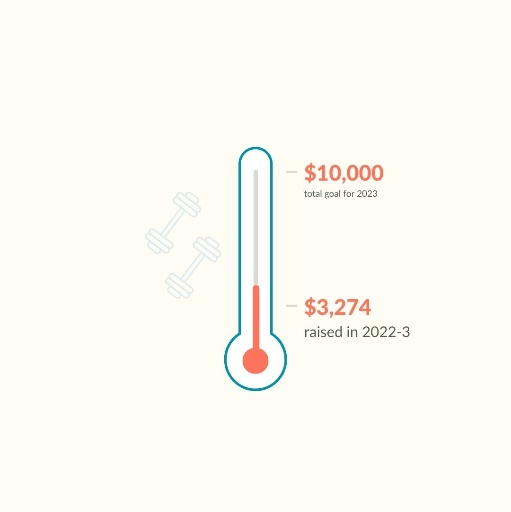 We had an amazing head start on our Direct Appeal – $3,274 raised so far in 2023 out of total goal of $10,000! Let us keep it going.  Direct Appeal Fundraiser LINKOngoing: Pizza Lunch FundraiserJune 2nd June 2nd is the next round of monthly Pizza Lunch with deadline to order of May 30th. If you would like to help, please sign up at: https://volunteersignup.org/84487To order your slice use link below. https://munchalunch.com/schools/kinggeorge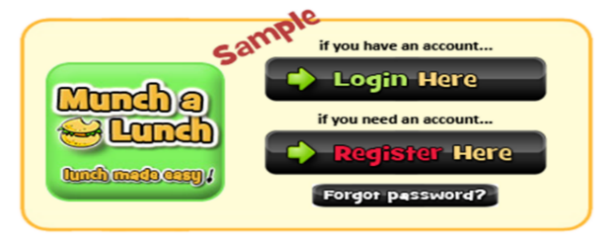 Hello King George Parents, We had a successful year with our fundraisers! We raised enough money for our school gym and funded multiple programs. As a reword for all the hard work throughout the year we are celebrating a successful year end at our PAC Social Fundraiser. Please see attached flyer for details!King George 
Secondary School 
Parent Advisory Committee (PAC)Upcoming: Year End Fundraiser June 1st 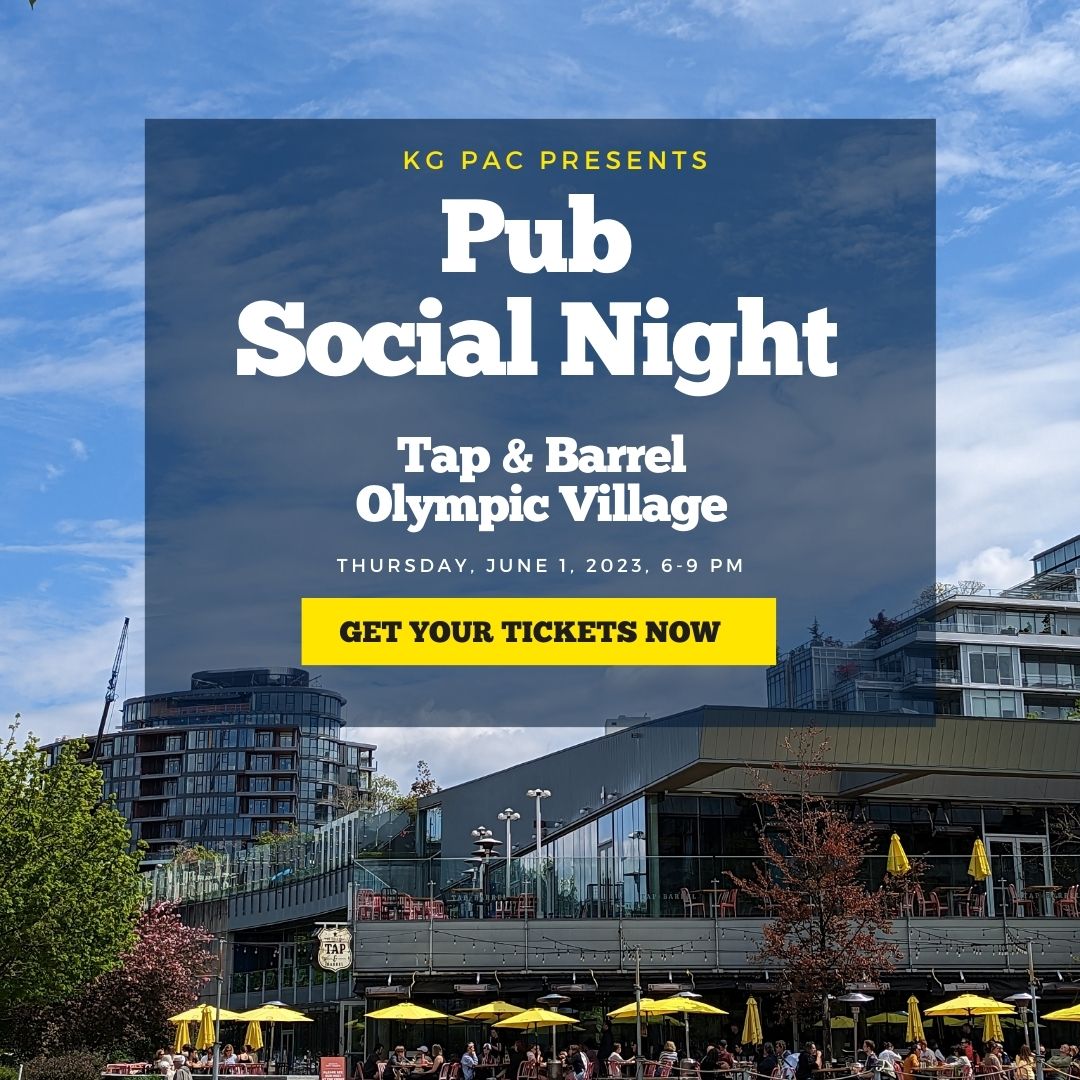 KG PAC is now on FacebookJoin King George Secondary School community here:https://www.facebook.com/groups/609729917550979 Volunteers NeededWe could use parent volunteers for upcoming events, so if you want to help, please e-mail KingGeorgeSecPAC@gmail.comDPAC For more information and parent resources check out your District PAC website, and sign up for their newsletter at http://vancouverdpac.org